BORANG PENCALONANANUGERAH KETERLIBATAN INDUSTRITAHUN: 2023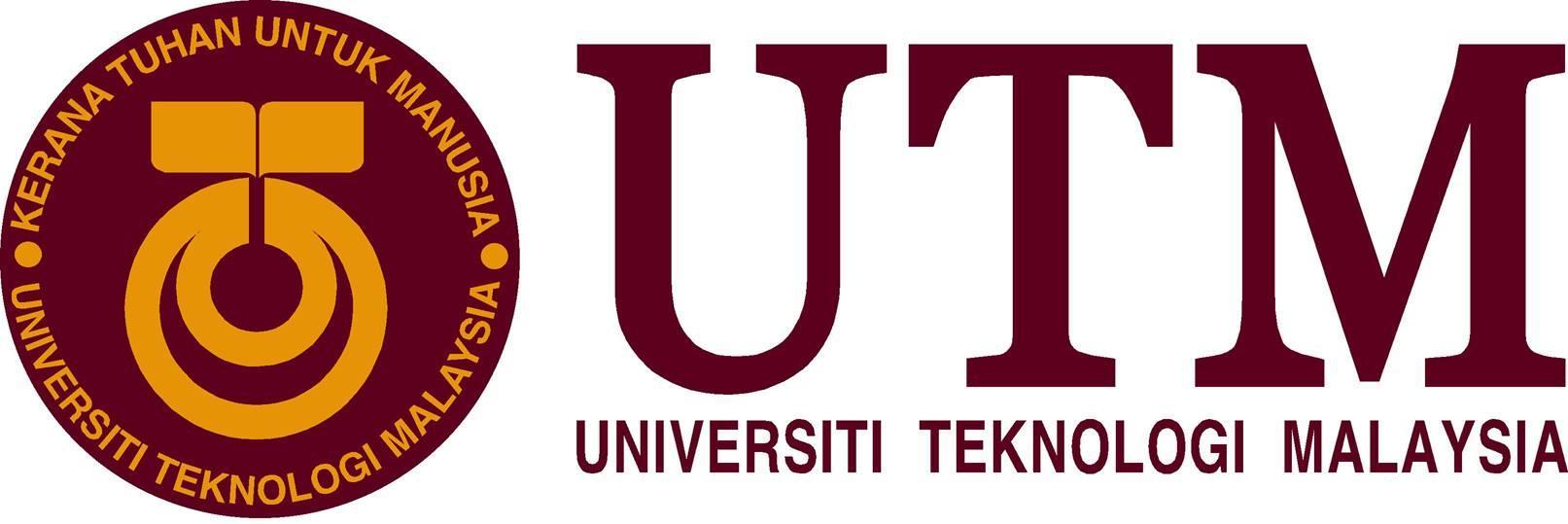 ARAHAN:Sila lengkapkan ruangan yang disediakan dengan penerangan ringkas dan padat beserta bukti yang menyokong pernyataan tersebut. Sekiranya ruangan tidak mencukupi, calon dibenarkan untuk membuat lampiran.ANUGERAH KETERLIBATAN INDUSTRI 2023BORANG PERAKUANSaya mengaku bahawa semua maklumat adalah benar dan tepat. Jawatankuasa Panel Penilai Anugerah Keterlibatan Industri mempunyai hak untuk menyemak maklumat yang diberikan jika perlu. Maklumat palsu akan membatalkan pencalonan ini. Keputusan Jawatankuasa Pemilihan adalah muktamad dan tidak boleh dipertikaikan.………………………………………   [Tandatangan Calon]Nama : ……………………………PTJ    : ……………………………Tarikh: ……………………………Diperakukan oleh:…………………………………..(Tandatangan)	Nama & cop Ketua JabatanTarikh	: .................................Email 	: ………………………..No. Tel: ………………………..Syarat Penghantaran BorangBorang permohonan yang lengkap berserta lampiran juga write-up pencapaian perlu dikemukakan dalam bentuk softcopy kepada email sekretariat nurarbainah@utm.my atau ccin@utm.my  pada atau sebelum 30 April 2023  (Ahad) jam 5.00 petang.Gambar perlu disertakan dengan keterangan (caption) dan dalam format jpeg manakala video (sekiranya ada) adalah dalam format mpeg atau mp4. Semua lampiran PERLU DITANDAKAN seperti berikut:Lampiran A – Bukti yang menyokong pernyataan bagi kriteria kepimpinan.Lampiran B – Bukti yang menyokong pernyataan bagi kriteria impak kepada industri.Lampiran C - Bukti yang menyokong pernyataan bagi kriteria dana/tajaan/pembiayaan/perundingan.Lampiran D – Bukti yang menyokong pernyataan bagi kriteria penerbitan.Menyediakan Write-up dalam Microsoft Word dalam BAHASA MALAYSIA mengikut garis panduan seperti berikut:Memasukkan maklumat nama, jawatan dan tempat berkhidmatPenglibatan dalam bidang yang bersesuaian dengan anugerah Pencapaian terkini (3-5 tahun sebelum) dan tertinggiMaksimum 3 gambar (jpeg resolusi 300 dpi)Jumlah perkataan adalah tidak melebihi 150 patah perkataan Pengiktirafan dan penghargaan kepada warga UTM yang telah bekerjasama secara aktif dengan industri dalam aktiviti-aktiviti berkaitan pendidikan, penyelidikan dan perkhidmatan (semua staf akademik). Aktiviti-aktiviti yang dijalankan bertujuan untuk menyumbang ke arah peningkatan kebolehpasaran graduan, perolehan dana, penyelidikan dan inovasi serta penonjolan kekuatan akademik UTM.Pengiktirafan dan penghargaan kepada warga UTM yang telah bekerjasama secara aktif dengan industri dalam aktiviti-aktiviti berkaitan pendidikan, penyelidikan dan perkhidmatan (semua staf akademik). Aktiviti-aktiviti yang dijalankan bertujuan untuk menyumbang ke arah peningkatan kebolehpasaran graduan, perolehan dana, penyelidikan dan inovasi serta penonjolan kekuatan akademik UTM.GambarBerukuranPassportNama Calon                             :No.Staf                                     :Kumpulan Perkhidmatan         :Jabatan                                     :Fakulti                                      :Bidang Kepakaran (jika ada)   :Nama Calon                             :No.Staf                                     :Kumpulan Perkhidmatan         :Jabatan                                     :Fakulti                                      :Bidang Kepakaran (jika ada)   :Nama Calon                             :No.Staf                                     :Kumpulan Perkhidmatan         :Jabatan                                     :Fakulti                                      :Bidang Kepakaran (jika ada)   :Nama Calon                             :No.Staf                                     :Kumpulan Perkhidmatan         :Jabatan                                     :Fakulti                                      :Bidang Kepakaran (jika ada)   :Bahan Sokongan:Lampirkan senarai semak portfolio yang mengandungi:Bukti penghantaran tidak boleh dianggap sebagai bukti penerimaan.Borang Pencalonan yang lengkap beserta dengan dokumen sokongan perlu dihantar dalam bentuk softcopy  google drive ke Sekretariat anugerah:UTM JB:Puan Nur Arbainah Binti Shamsul Annuar nurarbainah@utm.my07-5530865Puan Marina Binti Zainalccin@utm.my07-5530685Tarikh Tutup: 30 April 2023 (AHAD)Borang Pencalonan yang lengkap beserta dengan dokumen sokongan perlu dihantar dalam bentuk softcopy  google drive ke Sekretariat anugerah:UTM JB:Puan Nur Arbainah Binti Shamsul Annuar nurarbainah@utm.my07-5530865Puan Marina Binti Zainalccin@utm.my07-5530685Tarikh Tutup: 30 April 2023 (AHAD)Borang Pencalonan yang lengkap beserta dengan dokumen sokongan perlu dihantar dalam bentuk softcopy  google drive ke Sekretariat anugerah:UTM JB:Puan Nur Arbainah Binti Shamsul Annuar nurarbainah@utm.my07-5530865Puan Marina Binti Zainalccin@utm.my07-5530685Tarikh Tutup: 30 April 2023 (AHAD)KRITERIAKRITERIAKEPIMPINAN (10%)KEPIMPINAN (10%)Nyatakan bagaimana anda;Nyatakan bagaimana anda;Mempamerkan komitmen yang berterusan dalam melaksanakan projek libatsama universiti-industri yang boleh diukur, relevan, lestari, reflektif dan timbalbalik. (Contoh bukti: kehadiran mesyuarat, panggilan mesyuarat dll)Mampu memupuk semangat kesukarelawan dalam kalangan warga UTM sebagai penasihat, mentor dan contoh teladan yang mempamerkan kemampuan positif dalam mempengaruhi orang lain untuk melaksanakan projek/aktiviti/program libatsama industri. (Contoh: Mampu membentuk jawatankuasa kecil/task force)Memantapkan komitmen universiti menerusi kecemerlangan kepimpinan dan integrasi amalan libatsama industri.  (Contoh : inovasi baharu yang dibawa/jumlah graduan di bawah penyeliaan/projek yang dijalankan)Menerima pengiktirafan sebagai pemimpin bagi projek/aktiviti/program libatsama industri.  (Contoh bukti: surat lantikan, sijil, dll) IMPAK KEPADA INDUSTRI (40%)IMPAK KEPADA INDUSTRI (40%)Nyatakan manfaat yang diperolehi oleh  industri menerusi pelaksanaan projek/aktiviti/ program yang dirancang. (contoh bukti: pengurangan kos, penjimatan masa, pengurangan sisa laporan, keratan akhbar dll)Nyatakan bagaimana projek/ aktiviti/program yang dilaksanakan bersama industri mempamerkan elemen kelestarian dalam pelaksanaan projek/ aktiviti/program.Bilangan Paten/IPR/Teknologi DANA/TAJAAN/PEMBIAYAAN/PERUNDINGAN (20%)DANA/TAJAAN/PEMBIAYAAN/PERUNDINGAN (20%)Bilangan dan nilai projek libatsama universiti-industri yang telah dilaksanakan. Bilangan dan nilai projek libatsama universiti-industri yang telah dilaksanakan. PENERBITAN (10%)PENERBITAN (10%)Menunjukkan kesarjanaan libatsama industri dalam penerbitanMenunjukkan kesarjanaan libatsama industri dalam penerbitanUSAHASAMA DAN PENGIKTIRAFAN (20%)USAHASAMA DAN PENGIKTIRAFAN (20%)Penyertaan dalam Industri/Badan Profesional (keahlian) Penyertaan dalam Industri/Badan Profesional (keahlian) Anugerah dan pengiktirafan kepakaran dalam bidang libatsama industri.Anugerah dan pengiktirafan kepakaran dalam bidang libatsama industri.